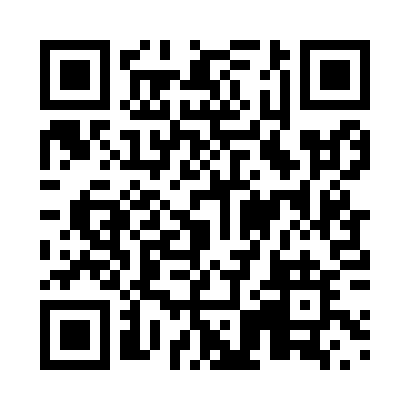 Prayer times for Read Island, British Columbia, CanadaMon 1 Jul 2024 - Wed 31 Jul 2024High Latitude Method: Angle Based RulePrayer Calculation Method: Islamic Society of North AmericaAsar Calculation Method: HanafiPrayer times provided by https://www.salahtimes.comDateDayFajrSunriseDhuhrAsrMaghribIsha1Mon3:205:151:246:579:3411:292Tue3:205:161:256:579:3311:293Wed3:215:161:256:579:3311:294Thu3:215:171:256:579:3211:295Fri3:215:181:256:579:3211:286Sat3:225:191:256:579:3111:287Sun3:235:201:256:569:3111:288Mon3:235:211:266:569:3011:289Tue3:245:221:266:569:2911:2710Wed3:245:231:266:569:2911:2711Thu3:255:241:266:559:2811:2712Fri3:255:251:266:559:2711:2613Sat3:265:261:266:549:2611:2614Sun3:265:271:266:549:2511:2615Mon3:275:281:266:539:2411:2516Tue3:285:291:276:539:2311:2517Wed3:285:301:276:529:2211:2418Thu3:295:321:276:529:2111:2419Fri3:305:331:276:519:2011:2320Sat3:305:341:276:519:1911:2321Sun3:315:351:276:509:1811:2222Mon3:325:371:276:499:1711:2223Tue3:325:381:276:499:1511:2124Wed3:335:391:276:489:1411:2025Thu3:345:401:276:479:1311:2026Fri3:355:421:276:469:1111:1727Sat3:385:431:276:459:1011:1428Sun3:405:451:276:459:0811:1229Mon3:435:461:276:449:0711:0930Tue3:455:471:276:439:0511:0731Wed3:485:491:276:429:0411:04